Unit 3 Lesson 7: Fractions as SumsWU Choral Count: Three-fourths at a Time (Warm up)Student Task Statement1 Barley SoupStudent Task StatementLin is learning to make barley soup using a family recipe. Here are some ingredients in the recipe: cup of barley cups of chopped celery cups of chopped carrots1 cup of chopped onions cups of vegetable broth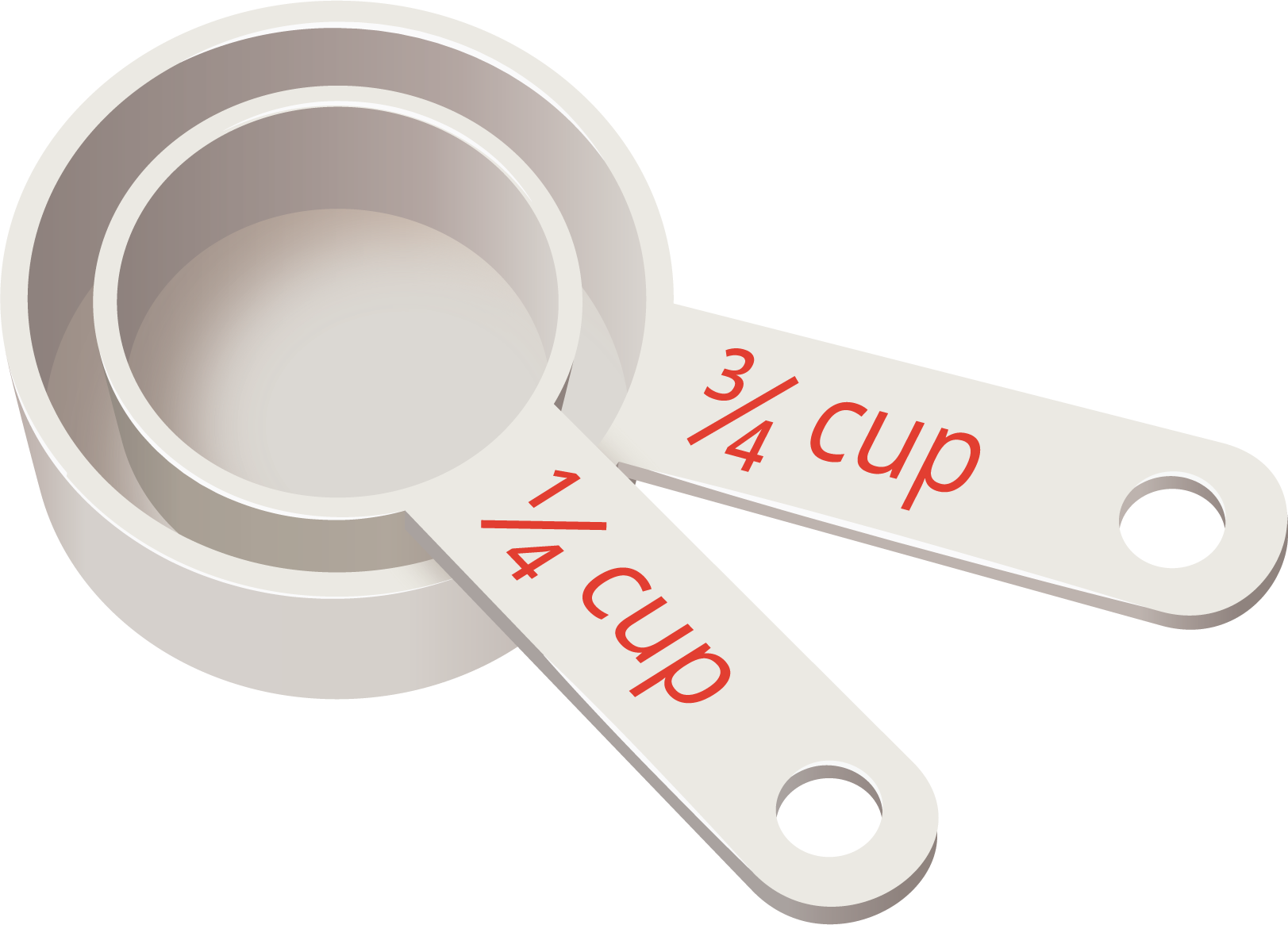 Lin has only one measuring cup that measures  cup. Show how Lin could use the cup to measure the right amount of each ingredient.Barley:Celery:Carrots:Onions:Vegetable broth:Lin later found a -cup measuring cup. Show how she could use the cups to measure the right amount of each ingredient.Barley:Celery:Carrots:Onions:Vegetable broth:Activity Synthesis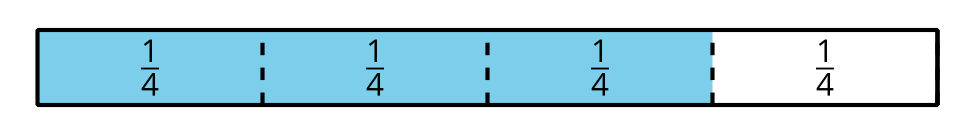 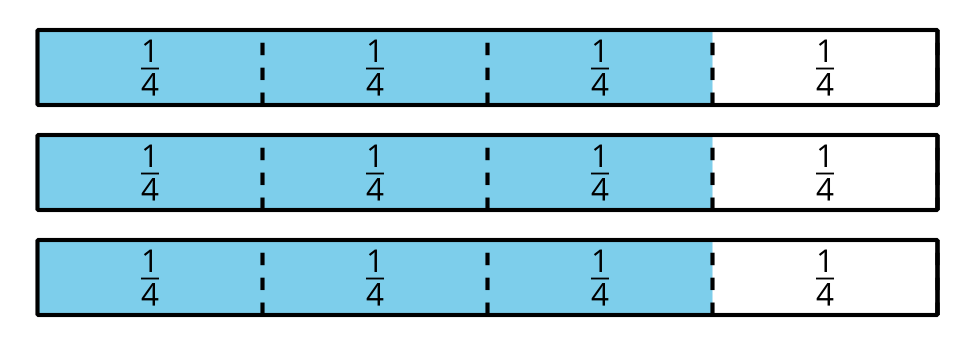 2 Sums in Fifths and ThirdsStudent Task StatementUse different combinations of fifths to make a sum of .Write different ways to use thirds to make a sum of . How many can you think of? Write an equation for each combination.Is it possible to write any fraction with a denominator of 5 as a sum of other fifths? Explain or show your reasoning.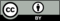 © CC BY 2021 Illustrative Mathematics®